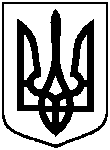 СУМСЬКА МІСЬКА ВІЙСЬКОВА АДМІНІСТРАЦІЯСУМСЬКОГО РАЙОНУ СУМСЬКОЇ ОБЛАСТІНАКАЗ29.11.2023		                            м. Суми		                № 32-СМР Розглянувши звернення Виконавчого комітету  Сумської міської ради від 20 вересня 2023 року № 1407/03.02-08, з метою забезпечення належного утримання та обслуговування майна, отриманого в якості міжнародної технічної допомоги, відповідно до статей 327, 328 Цивільного кодексу України, керуючись пунктом 12 частини 2 та пунктом 8 частини 6 статті 15 Закону України «Про правовий режим воєнного стану»,НАКАЗУЮ:1. Надати згоду на зарахування до комунальної власності Сумської міської територіальної громади майна, отриманого в якості міжнародної технічної допомоги, згідно з додатком до цього наказу.2.  Закріпити майно, зазначене в додатку до цього наказу, за Виконавчим комітетом Сумської міської ради на праві оперативного управління.3. Виконавчому комітету Сумської міської ради здійснити приймання майна, зазначеного в додатку до цього наказу, на балансовий облік у порядку, визначеному чинними нормативно-правовими актами.4. Контроль за виконанням цього наказу залишаю за собою.Начальник                                                    		              Олексій ДРОЗДЕНКОДодаток до наказу Сумської міської військової адміністрації «Про надання згоди на зарахування до комунальної власності Сумської міської  територіальної громади майна, отриманого в якості міжнародної технічної допомоги»29.11.2023 № 32-СМРПерелікмайна, яке зараховується до комунальної власності Сумської міської територіальної громадиПро надання згоди на зарахування до комунальної власності Сумської міської  територіальної громади майна, отриманого в якості міжнародної технічної допомоги№ п/пНазваКіль-кість, шт.Серійний номерЦіна за одиницю грн.Вартість грн.1Стіл трансформер10б/н14740,00147400,002Крісло офісне на каркасі30б/н2490,0074700,003Стіл з тумбою2б/н7480,0014960,004Тумба для кавомашини1б/н4730,004730,005Офісний диван2б/н11000,0022000,006Журнальний столик1б/н2220,002220,007Трибуна для виступу1б/н3080,003080,008Підлогова вішалка2б/н1200,002400,009Відкрита книжкова полиця4б/н2280,09120,0010Стіл з вбудованою тумбою4б/н6380,0025520,0011Стілець4б/н3400,0013600,0012Основа для інформаційного стенду50б/н1100,0055000,0013Зовнішня частина для інформаційного стенду25б/н1350,0033750,0014Декоративна частина зовнішнього стенду4б/н3200,0012800,0015Кулер HotFrost V 115 B1540J0578905332221000028103,008103,0016Термопот PANASONIC NC-EG4000KTS13042224551,004551,0017Кавомашина Miele CM5510 (29551004RU)10034002514635765522042883,0042883,0018Настільна лампа LEDVANCE LED PANAN FOLD 5W 4000K4б/н555,002220,0019Інтерактивна панель Intboard GT861GT86P50000017145350,80145350,8020Мобільний стенд Intboard 65-861б/н10583,8510583,8521Кондиціонер CH-S18FTXF-NG14Q5222000166833596,0033596,0022Фліпчарт маркер 75*100 двосторонній UB-F 75*100W Duo1б/н3700,003700,0023Дошка 100х150 cm (UB100x150W)1б/н2183,002183,0024Monoblok /Моноблок HP Pavilion AiO 23.8” 24ca1 028ua(6C8F8EA)58CC3301MSB8CC3301MT68CC3301MTF8CC3301MTR8CC3301MTS45473,74227368,7025Laptop/ Ноутбук HP Pavilion 15eg3033ua15.6” FHD IPS15CD313GV4C36383,2136383,2126Software / Програмна продукція Microsoft Office  Home and Business 2021 All Lng PK Lic Online Central/Eastern Euro Only Dw6б/н8890,3653342,1627Open Pluggable Specification (OPS) PC module / Модуль OPS PC INTBOARD i5-10/8GB/SSD 256GB1OPSPCP5000009837305,6237305,6228Set Conference camera and Speakerphone / Система Відеоконференцзв’язку AVER VC520 Pro 2 (61U0110000AC)1531197760011161610,9261610,9229Wireless presentation system / Бездротова система презентацій Infobit iShare X4001067232402337440,6737440,6730Quick button for wireless presentation system / Кнопка для бездротової трансляції зображення iShare HX4067224301306722430310672243020067224302810826,5743306,2831Router / Маршрутизатор MikroTik RouterBOARD RB750GR3 hEX (880MHz/256Mb,5х1000Мбит, PoE in)1HDA081M6ZWE/242/r41958,041958,0432Wi-Fi access point / Точка доступу MikroTik cAP XL ac (RBcAPGi-5acD2nD-XL)1HCS081W7NDE/225/r43382,173382,1733Multifunctional device / Багатофункціональний пристрій А4 Pantum M7100DW 33ppm ADF1CP7A0003959611,869611,8634Mains filter / Фільтр мережевий  Patron (SP-1065)5б/н187,96939,8035Set (keyboard, mouse) / Бездроттовий комплект клавіатура та мишка A4tech FG10105б/н683,763418,80Начальник Управління комунального майна Сумської міської ради	Сергій ДМИТРЕНКО